Adler-Cup Aarau 2018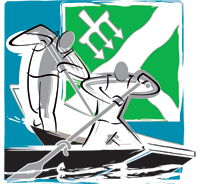 Abfahrt: 0730 Volg Sisseln(mit PW und Büsli)Startzeit: 0921 (Samstag 12.5.2018)Zwischen Ankunft Aarau  –  0850 Parcoursbesichtigung(Fahrerpaarweise und selbstständig)Treffpunkt bei „Stao Übungsbesprechung“: 0850!! Mitnehmen: 	Trägerleibchen Überhosen (inkl. Gurt)Schuhe (mind. Knöchelhöhe)PoloshirtJe nach Wetter; RegenjackeMotivation, Wille und Biss ;-)Rangverlesen: Samstag ca. 1830~~``Viel Erfolg´´~~